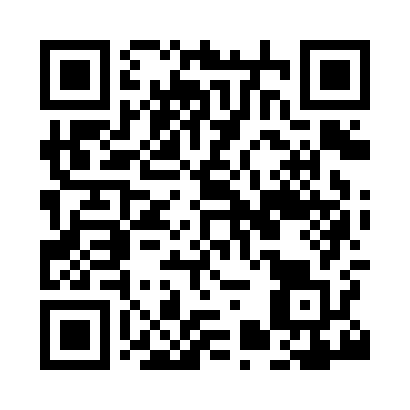 Prayer times for A' Chralaig, UKWed 1 May 2024 - Fri 31 May 2024High Latitude Method: Angle Based RulePrayer Calculation Method: Islamic Society of North AmericaAsar Calculation Method: HanafiPrayer times provided by https://www.salahtimes.comDateDayFajrSunriseDhuhrAsrMaghribIsha1Wed3:245:301:186:319:0611:122Thu3:235:281:176:339:0811:133Fri3:225:261:176:349:1011:144Sat3:215:231:176:359:1211:155Sun3:195:211:176:379:1411:166Mon3:185:191:176:389:1611:177Tue3:175:171:176:399:1811:188Wed3:165:151:176:409:2011:199Thu3:155:121:176:419:2311:2010Fri3:145:101:176:439:2511:2111Sat3:135:081:176:449:2711:2212Sun3:125:061:176:459:2911:2313Mon3:115:041:176:469:3111:2414Tue3:105:021:176:479:3311:2515Wed3:095:001:176:489:3511:2616Thu3:084:581:176:499:3711:2717Fri3:074:561:176:519:3911:2818Sat3:064:541:176:529:4011:2919Sun3:054:531:176:539:4211:3020Mon3:044:511:176:549:4411:3121Tue3:034:491:176:559:4611:3222Wed3:024:471:176:569:4811:3323Thu3:024:461:176:579:5011:3424Fri3:014:441:176:589:5111:3525Sat3:004:431:176:599:5311:3626Sun3:004:411:187:009:5511:3627Mon2:594:401:187:009:5611:3728Tue2:584:381:187:019:5811:3829Wed2:584:371:187:0210:0011:3930Thu2:574:361:187:0310:0111:4031Fri2:574:341:187:0410:0311:41